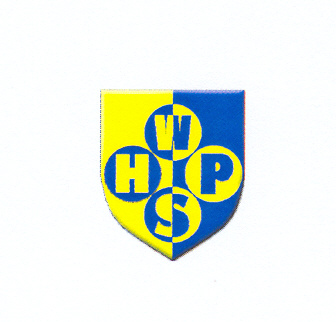 School UniformsTerm 1 2018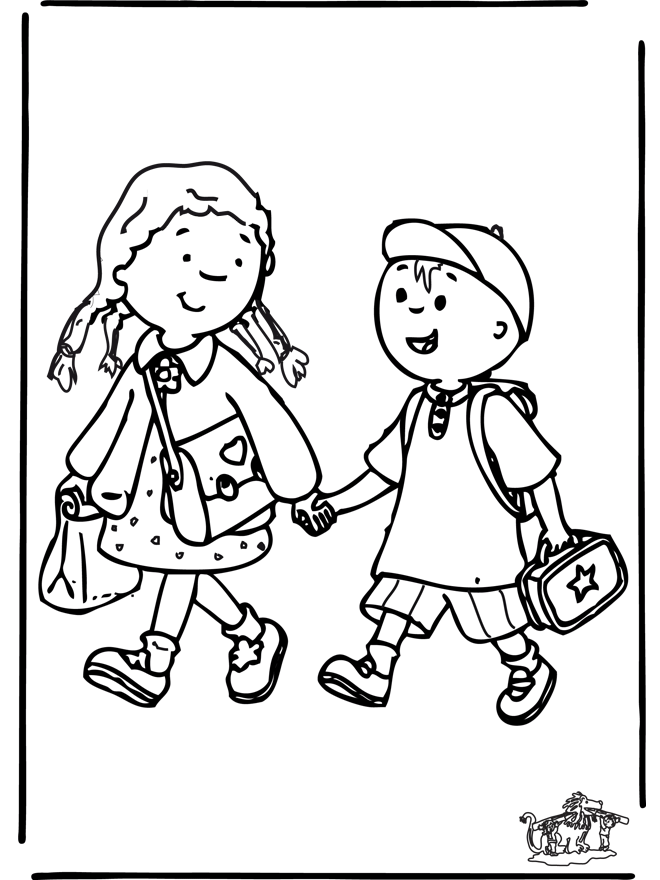 Online Ordering System – www.ouronlinecanteen.com.auOpen 8:45 am – 9:30 am First Thursday of each monthContact: Karen Carmody – 0466 982 904 Email: whps.uniforms@gmail.comWe also stock a range of second hand clothing at low pricesPaymentG:\Doco\Admin\whps\Information Folder Forms\Clothing Pool\Clothing Pool Price List 2011.docxItemPriceSizesColourQtySizeTotalShirtsPolo – Short Sleeve$204 6 8 10 12 14 16Gold with logoPolo – Long Sleeve$204 6 8 10 12 14 16Gold with logoPolo – Short Sleeve$234 6 8 10 12 14 16Royal Blue with logoShorts Skirts etcMesh Shorts Unisex$106 8 10 12 14 16Royal BlueSkorts$164 6 8 10Royal BlueSports Skirt$166 8 10 12 14 16Royal BlueBoys Gaberdine Shorts$144 6 8 10 12 14 16Royal Blue or GreyPantsTrack Suit Pants – Fleecy-double knee$206 8 10 12 14 16Royal BlueTracksuit – Microfibre Zip Cuffs$226 8 10 12 14 16Royal BlueTracksuit – Microfibre Straight leg$226 8 10 12 14 16Royal BlueGirls ponte pants$238, 10, 12, 14, 16Royal Blue      Sub Total $      Sub Total $ItemPriceSizesColourColourQtySizeTotalDressesSchool Dress$404,5,6, 8,10, 12, 14, 16Blue, Gold & White checkBlue, Gold & White checkWinter Tunic$454,5,6,7,8,10, 12, 14Royal BlueRoyal BlueJackets & JumpersFlying Jacket$334 6 8 10 12 14 16Royal BlueRoyal BluePolar Fleece Full Zip$254 6 8 10 12 14 16Royal BlueRoyal BluePolar Fleece Half Zip$236 8 10 12 14 16Royal BlueRoyal BluePolar Fleece Vest$174 6 8 10 12 14 16Royal BlueRoyal BlueYear 6 Rugby Top$6512, 14, 16, S, M, LSweat Shirt - Fleecy$184 6 8 10 12 14 16Royal BlueRoyal BlueOtherBucket Hat$10Small Medium LargeRoyal BlueRoyal BlueSlouch Hat$10Small Medium LargeRoyal BlueRoyal BluePolar Fleece Beanie$5One SizeRoyal BlueRoyal BlueSchool Bag$32 /$34Medium or LargeBlueBlueLibrary Bag$5VariousVariousCloth Badge$3.50Blue GoldBlue GoldOrder Total $Order Total $Contact DetailsContact DetailsDate :Date :Parents Name:Contact Phone:Email:Childs Name:Class:Class:Order Total$Payment Method:Payment Method: Credit Card Cash Cheque Cheque Cheque ChequeCheques payable to WHPS Clothing PoolCheques payable to WHPS Clothing PoolCheques payable to WHPS Clothing PoolCheques payable to WHPS Clothing PoolCheques payable to WHPS Clothing PoolName on Card: Visa Master Card Visa Master Card Visa Master CardCard Number:	/		/		/	/		/		/	/		/		/Expiry Date :Expiry Date ://CVV No. _______CVV No. _______Delivery Leave at Front Office  Send home with my child Packed Advised DeliveredOrder Number